USAMV Cluj-NapocaFacultatea de Horticultură		 					  An univ. 2020-2021Specializarea: Horticultură, Cod 0216CONTRACT DE STUDIINumele și prenumele: ............................................................................Pentru semestrul I și II din anul de studii III mă înscriu la următoarele discipline de învățământ:Notă: Din cele două discipline opționale, una devine obligatorie pentru realizarea celor 30 de credite pe semestru; bifați disciplina aleasă.Legendă: DF - disciplină fundamentală; DD - disciplină de pregătire în domeniu; DS – disciplină de specialitate; DC - disciplină complementară; DO - disciplină conform opțiunii universitățiiIau la cunoștință faptul că am dreptul la o singură înscriere pentru o disciplină. Numai această înscriere îmi dă dreptul să mă prezint la examen.Data: ....... octombrie, 2020Responsabil program de lucru, 		Secretar, 		Student, Șef lucr. dr. Cătălina Dan      			Florina Vaida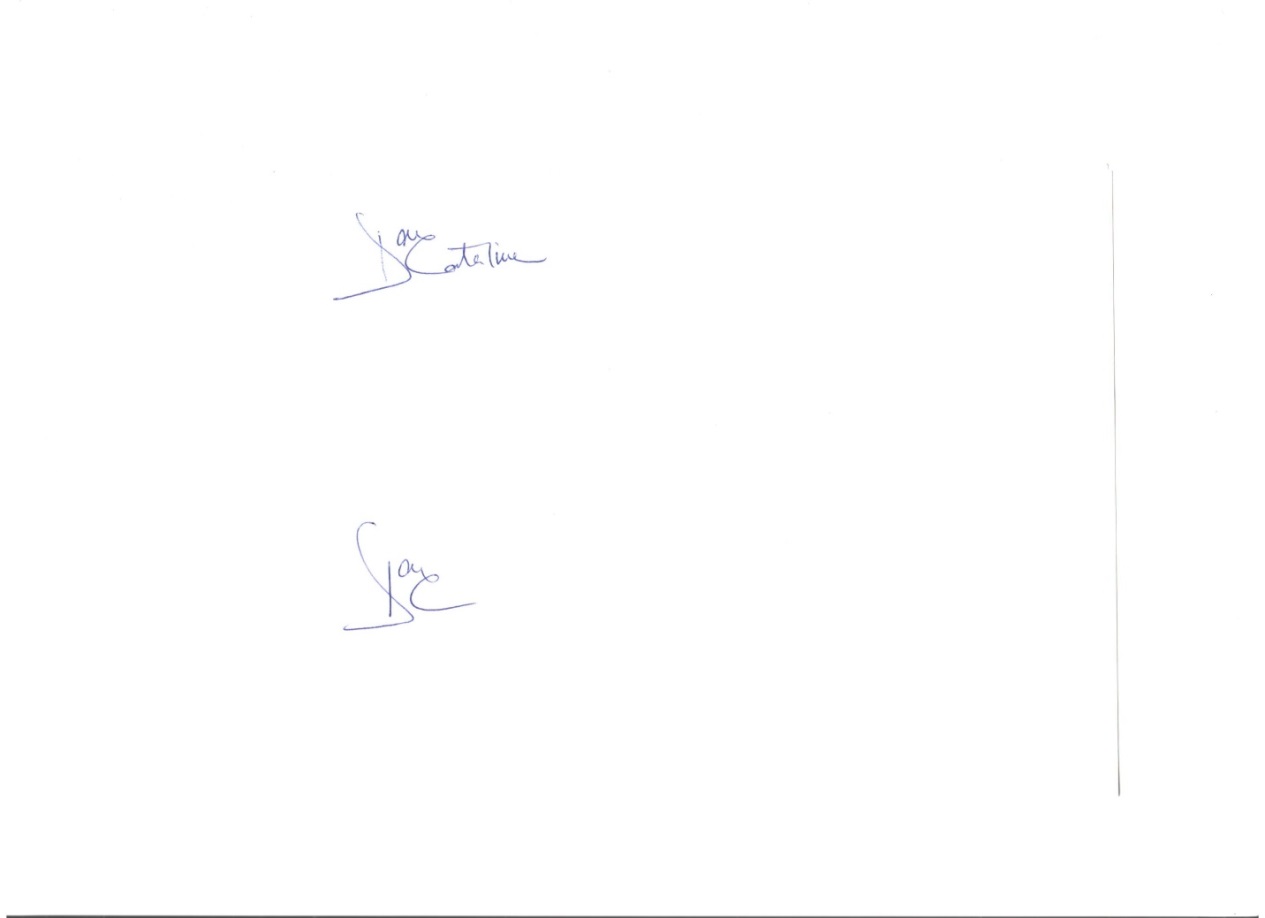 Codul disciplineiTipDenumirea disciplineiDenumirea disciplineiDenumirea disciplineiNr. CrediteForma de verificareSemestrul ISemestrul ISemestrul ISemestrul ISemestrul ISemestrul ISemestrul I0216030101DDLegumicultură generală 1Legumicultură generală 1Legumicultură generală 15E0216030103DDPomicultură generală 1Pomicultură generală 1Pomicultură generală 15E0216030105DDViticultură generală 1Viticultură generală 1Viticultură generală 15E0216030107DDFloricultură 2Floricultură 2Floricultură 25E0216030108DDArboricultură şi arhitectură peisageră 1Arboricultură şi arhitectură peisageră 1Arboricultură şi arhitectură peisageră 15VP0216030112DOEconomie agrară şi politici agricoleEconomie agrară şi politici agricoleEconomie agrară şi politici agricole3VP0216030217DOTehnici de comunicare Se alege una din două2VP0216030218DOOrientare pentru carieră Se alege una din două2VPTotal crediteTotal crediteTotal crediteTotal crediteTotal credite3030Discipline facultativeDiscipline facultativeDiscipline facultativeDiscipline facultativeDiscipline facultativeDiscipline facultativeDiscipline facultative0216030315DOConducere auto 1Conducere auto 1Conducere auto 1-VP0216030319DCInstruire asistată de calculatorInstruire asistată de calculatorInstruire asistată de calculator2C0216030320DCPractică pedagogică 1Practică pedagogică 1Practică pedagogică 13CSemestrul IISemestrul IISemestrul IISemestrul IISemestrul IISemestrul IISemestrul II0216030102DDLegumicultură generală 2Legumicultură generală 2Legumicultură generală 24E0216030104DDPomicultură generală 2Pomicultură generală 2Pomicultură generală 24E0216030106DDViticultură generală 2Viticultură generală 2Viticultură generală 24E0216030109DDArboricultură şi arhitectură peisageră 2Arboricultură şi arhitectură peisageră 2Arboricultură şi arhitectură peisageră 24E0216030110DDAmeliorarea plantelor horticole 1Ameliorarea plantelor horticole 1Ameliorarea plantelor horticole 14E0216030111DSContabilitateContabilitateContabilitate3VP0216030113DDTehnică experimentalăTehnică experimentalăTehnică experimentală3VP0216030114DSPractică 3 (4 săptămâni)Practică 3 (4 săptămâni)Practică 3 (4 săptămâni)4CTotal crediteTotal crediteTotal crediteTotal crediteTotal credite3030Discipline facultativeDiscipline facultativeDiscipline facultativeDiscipline facultativeDiscipline facultativeDiscipline facultativeDiscipline facultative0216030316DOConducere auto 2Conducere auto 2Conducere auto 2-VP0216030321DCManagementul clasei de eleviManagementul clasei de eleviManagementul clasei de elevi3E0216030322DCPractică pedagogică 2Practică pedagogică 2Practică pedagogică 22C